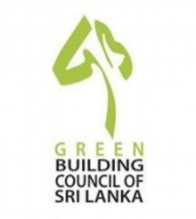 August 2018Registration Form                                                                                                                                                                     Intake- 39th BatchContact Person: 	 Organization	:	Address 	:	Phone		: 			Fax: 	- Email              : How did you get to know about this training program? Please tick the appropriate answer:	From person who has followed the courseFrom poster	From flyer	From the website other mode: websitePlease tick the appropriate mode of payment. 	Cheque payment A Bank Draft/Bank Transfer /Deposit at the Bank Cash payment at the GBCSL Secretariat Bank Account details for payment Account No	:	0071545538 		Account Name:	Green Building Council of Sri Lanka Bank		:	Bank of Ceylon 		Branch		:	Torrington SquarePlease dispatch the duly filled Registration Form & the payment confirmation document to GBCSL Secretariat; Post:	Chairman, Green Building Council of Sri Lanka, 120/10, “Vidya Mandiraya”, Vidya Mawatha, Colombo 07.GBCSL      Email:	srilankagbc@gmail.com		        Tele: 0762702490Ms/Mrs./Dr./Prof.Name of ParticipantDesignationContact No.Personal Email Address Permanent address